Evaluation of the relationship between ownership concentration and institutional ownership with accounting conservatism in companies listed on Tehran Stock ExchangeMozhdeh Tahmasebi Notorki 1*, Dr. Babak Salem Dezfuli21*Department of Accounting, Islamic Azad university, khorramshahr - Persian Gulf International Branch, khorramshahr, iran2Department of Accounting, Islamic Azad university, khorramshahr - Persian Gulf International Branch, khorramshahr, iranCorresponding Author: Mozhdeh Tahmasebi Nototki2, m.tahmasebin@yahoo.comAbstract: The major shareholders use their impact on corporate behavior in several ways. They may influence on operating decisions of firms using the control of management and improve the selection of projects and the level of investment and reduce the risk of the lost resources (Baker et al., 2010). The Mug (1998) also stated that the higher is the level of institutional ownership, the better is monitoring the management, and this relationship is a positive relationship. Bush (1998) stated that institutional investors monitor the company by collecting information and implicitly pricing decisions of management and by managing how the company explicitly acts. One of the most important features of the new capital markets, especially in developing countries is the presence of major investors and companies owned by them in a large part of the equity.[Mozhdeh Tahmasebi Notorki, Babak Salem Dezfuli. Evaluation of the relationship between ownership concentration and institutional ownership with accounting conservatism in companies listed on Tehran Stock Exchange. N Y Sci J 2018;11(3):61-67]. ISSN 1554-0200 (print); ISSN 2375-723X (online). http://www.sciencepub.net/newyork. 9. doi:10.7537/marsnys110318.09.Keywords: Evaluation; relationship; ownership; concentration; institutional; conservatism Tehran Stock ExchangeIntroductionQualitative characteristics of accounting information have undeniable role in improving the information quality of financial statements. One of the qualitative characteristics of accounting information is accounting conservatism. According to the theoretical foundations of financial reporting of national accounting standards, accounting conservatism is one of the features that will improve the reliability of accounting information. Hence, it is claimed that accounting conservatism has an important role in the usefulness of information for decision-making and especially evaluating the stewardship of a manager. Accounting conservatism will delay the recognition of gains until its fulfillment and this enhances the quality of the financial statements. The main question of this research is to what extent the concentration of ownership and institutional ownership affects the accounting conservatism.he aim of this study is to firstly study the relationship between concentration of ownership and institutional ownership with accounting conservatism. The second objective of this research is that the analysts notify users of accounting information, accounting standards’ setters, Certified Public Accountants (CPAs) and the Stock Exchange organization about the factors determining the quality of financial statements.Research backgroundForeign literatureDimitropoulos et al. (2013) investigated the effect of international standards of financial reporting on the quality of accounting information in companies listed in the Athens Stock Exchange. They showed that the application of the accounting standards increases the quality of accounting information regarding the earlier recognition of losses, decreases the earnings management and increases the information content of accounting figures.Inder and Wang (2015) investigated the relationship between debt maturity and conservatism in America Stock Exchange. They found that there is a negative and significant relationship between debt maturity and conservatism; in other words, companies that want to clear their debt in short-term, they apply less conservatism in their accounting.Domestic literatureLotfi and Hajipour (2010) in a study entitled “The impact of conservatism on management error in earnings forecasting” found that there is a negative relationship between conservatism of companies and their earnings forecasting. In other words, the greater the conservatism of firm is, the less bias toward optimism will be in firms’ earnings.Kordestani and Khalili (2011) showed that differential information content of cash flows and accruals in firms with a high degree of conservatism is higher than firms with low degree of conservatism. As well as, there is a positive correlation between differential information content of cash flows and accruals with the degree of conservatism of companies.Etemadi and Farajzadeh (2012) examined the impact of earnings management and capital structure on earnings conservatism. Companies, which attempt to have the increased earnings management through positive accruals, apply less conservatism in their reporting. Capital structure affects the size of conservatism. Companies which have mostly used equity for their financing had applied more conservatism in measuring earnings.In this research, Basu (1997) conservatism model was used to test hypotheses.Model and research variablesWhere in:NIit = Net profit divided by the logarithm of the market value of equity;NEG = It is a dummy variable that if a stock returns is negative, it equals to one and otherwise it equals to zero;RET = Firm’s stock returns in year t;IO = Institutional ownership;CONOWN = Concentration of ownership;SIZE = Firm size;MB = Book value to market value;ROA = Return on assets;εit = Remaining model.Research hypothesesThere is a significant relationship between institutional ownership and accounting conservatism.There is a significant relationship between concentration of ownership and accounting conservatism.Statistical populationThe population consists of all listed companies in Tehran Stock Exchange that their information is available from the beginning of the year 2010 to year 2014.Sampling in this study was based on the systematic elimination. So the statistical sample included all companies in that population that information needed to evaluate and test research hypotheses about them is available. The following criteria are taken into account in order to selection of companies in the sample.Research methodThis study is applicable based on a classification in terms of purpose. The study is also descriptive type in terms of categorization based on the data collection method. Considering that data used in this research are factual and historical information, this study is a retrospective research. In terms of research, this study is experimental type.Descriptive statistics of research variablesIn general, descriptive statistics is the methods by which we can process and summarize the collected data. The summary of descriptive statistics related to the research variables after removing and screening the outliers using SPSS software is provided in Figure 4-1.Figure 4-1: Descriptive statistics of research variablesAccording to Figure 4-1, the average of net profit of the sample firms to the logarithm of their market value is equal to 108,628 and its median is 15,428. The minimum and maximum value of this variable was -194,057 and 2,976,688, respectively. Its skewness and kurtosis indicate that net profit data do not have the normal distribution. So that skewness and kurtosis are equal to 5.119 and 31.622, respectively. Figure 4-1 depicts the average of annual process of this variable during the research period and represents an increasing trend for this variable.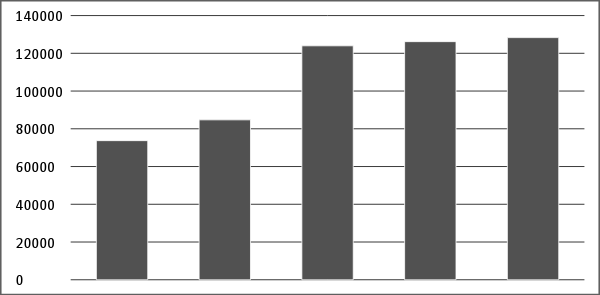 Figure 4-1: The annual process of the net profit average of the sample companiesThe evaluation of annual process of this variable (Fig. 4-2) suggests that stock returns of companies declined until 2011, it had a slight increase in 2012 and it has risen sharply in 2013. However, this increase was not sustainable and stock returns of companies had experienced a sharp decline in 2014.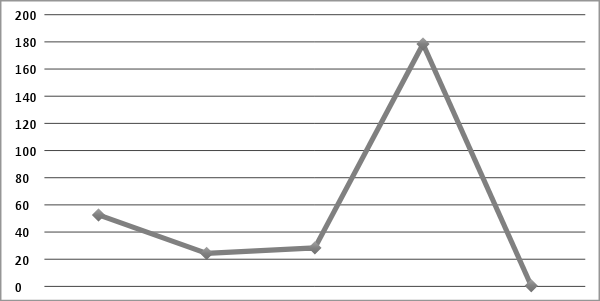 Figure 4.2: Annual trend of annual stock return of sample companiesThe descriptive statistics showed that stock returns of 30.9% of the companies were negative during the period. According to the description given in Figure 4-1, the average of institutional ownership of the sample companies was equal to 71.8%; and it suggests that, on average, 71.8% of the shares of the sample companies were offering to the banks and insurance companies, holdings, investment companies, pension funds, investment funds, government organizations and institutions and state companies.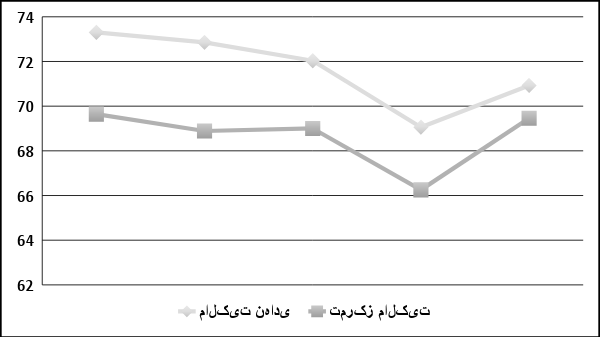 Figure 4-3: Average annual trend of institutional ownership and ownership concentration of sample companies.According to this example, the value of institutional ownership and ownership concentration of companies declined since 2013, but increased again in 2014. Regarding the control variables, the mean size of the sample companies (the natural logarithm of total firm’s assets) was equal to 13.886, the average rate of return on their assets was e 13.1% and the average ratio of market value to their book value was 2.419.Research hypotheses will be estimated through model number (1) and using panel data: Research model estimationIn this model, F-Limer test was conducted to determine whether the use of panel data in estimation of the model is efficient or not; and the Hausman test was used in order to determine which method is more suitable for estimation. The results of these tests are shown in Figure 4-5.Figure 4-5: The results of selecting a model to estimate the research modelAccording to the results of the F-Limer test, since the P-Value of this test is less than 0.05 (0.0000), the homology of the width of the source is rejected and it is required that panel data method is used in estimating the model.Figure 4-6: The results of estimating research modelContinued Figure 4-6: The results of estimating research modelIn assessing the overall significance of the model, according to the probability (P-VALUE), F-statistic is smaller than 0.05 (0.0000) that it is confirmed with 95% overall significance of the model. Adjusted determination coefficient of model also indicates that 88.75% of the net profit changes are explained by variables entered in the model. Also, in assessing the assumptions of the classical regression, the results of Jarque-Bera test suggest that the residuals from estimating the model have normal distribution with a reliability of 95%, so that the probability (P-VALUE) of this test is larger than 0.05.The results of the studyThe results of the test of the first research hypothesisAccording to the results presented in Figure 4-6, the significant level (P-Value) of t-statistic related to the variable «RET*NEG» was smaller than 0.05 (0.0174) and its coefficient is positive (17815.33). According to Basu model, therefore, it can be said that stock companies act conservative in their financial statements. But the significant level (P-Value) of t-statistic related to the variable of «IO*RET*NEG» increases to higher than 0.05 (0.2936) with the addition of institutional ownership variable. So we can say that institutional ownership has no significant relationship with accounting conservatism and the increase or decrease of the presence of institutional owners in the ownership structure of the companies has no important impact on the level of their conservatism. Hence, the first hypothesis of the study is rejected at the 95% confidence level.The results of the test of the second research hypothesisAccording to the results presented in Figure 4-6, the significant level (P-Value) of t-statistic related to the variable «RET*NEG» was smaller than 0.05 (0.0174) and its coefficient is positive (17815.33). According to Basu model, therefore, it can be said that stock companies act conservative in their financial statements. But the significant level (P-Value) of t-statistic related to the variable of «CONOWN*RET*NEG» increases to higher than 0.05 (0.2936) with the addition of ownership concentration variable. So we can say that ownership concentration has no significant relationship with accounting conservatism and the increase or decrease of ownership concentration percentage of the companies has no important impact on the level of their conservatism. Hence, the second hypothesis of the study is also rejected at the 95% confidence level.ConclusionFirst hypothesis: There is a significant relationship between institutional ownership and accounting conservatism.The aim of this study is to test the first hypothesis that is whether there is a significant relationship between institutional ownership and accounting conservatism. After performing validity tests, we concluded that stock companies act conservative in their financial statements at the 95% confidence level. But the addition of institutional ownership variable increases the significant level (P-Value) of t-statistic related to the variable of «IO*RET*NEG» to higher than 0.05 (0.2936). So it can be stated that institutional ownership has no significant relationship with accounting conservatism and the increase or decrease of the presence of institutional owners in the ownership structure of the companies has no important impact on the level of their conservatism. Hence, the first hypothesis of the study is rejected at the 95% confidence level.The second hypothesis: There is a significant relationship between concentration of ownership and accounting conservatism.The aim of the test of the second hypothesis is to investigate whether ownership concentration has a significant relationship with accounting conservatism. After performing validity tests, we concluded that stock companies act conservative in their financial statements at the 95% confidence level. But the addition of ownership concentration variable increases the significant level (P-Value) of t-statistic related to the variable of «CONOWN*RET*NEG» to higher than 0.05 (0.5832). Therefore, it can be stated that ownership concentration has no significant relationship with accounting conservatism and the increase or decrease of the percentage of ownership concentration of the companies has no important effect on the level of their conservatism. Hence, the second hypothesis of the study is also rejected at the confidence level of 95%.ReferenceBall, R, S.P, Kothari & A, Robin ( 2000); " The effect of international institutional factors on properties of accounting earnings"; Journal of Accounting & Economics; vol. 29; pp 1-52.Ball, R, S.P, Kothari (2007); “Econometrics of the Basu asymmetric timeliness coefficient and accounting conservatism”; online; http://www.ssrn.com.Basu, S. (1997). The conservatism principle and the asymmetric timelines of earnings. Journal of Accounting and Economics 24: 3-37.Ohlson, J. A. (1995). Earnings, book values, and dividends in equity valuation. Contemporary Accounting Research 11: 661-687.Francis, J. (1984). “The effect of audit firm size on audit prices: a study of the Australian market”. Journal of Accounting and Economics, Vol. 6 No.2, pp. 133-51.Chen, C. J. P., Su, X., Wu, X., 2005. “Abnormal audit fees and the improvement of unfavorable audit opinion”. China Accounting and Finance Review 7: 1-28.Ahmed, A. S., & Duellman, S., (2007), Evidence on the role of accounting conservatism in corporate governance, Journal of Accounting and Economics, 43, pp. 411–437.Chen, Q., T. Hemmer, and Y. Zhang. 2007. On the relation between conservatism in accounting standards and incentives for earnings management. Journal of Accounting Research 45 (3) (Jun): 541.Chi, W. Liu, CH. and T, Wang.2009. What affects accounting conservatism: A corporate governance perspective. Journal of Contemporary Accounting & Economics.5(1):47.Chi, W. and Wang, C.2008. Accounting conservatism in a setting of Information.Asymmetry between majority and minority shareholders. The international journal of accounting.45(4):455.Dimitropoulos P. E., Asteriou D., Kousenidis, D., and Leventis S., (2013) The impact of IFRS on accounting quality: Evidence from Greece, Advances in Accounting, incorporating Advances in International Accounting 29 PP. 108–123.Financial Accounting Standards Board (FASB). 2010. Statement of Financial Accounting Concepts No. 8, Conceptual framework for financial reporting, Norwalk, CT.Francis, J., R. LaFond, P. Olsson, and K. Schipper. 2005. The market pricing of accruals quality. Journal of Accounting and Economics, 39( 2) (June):295.Givoly, D., and C. Hayn. 2000. The changing time-series properties of earnings, cash flows and accruals: Has financial reporting become more conservative? Journal of Accounting & Economics 29 (3) (Jun): 287.Hamdan Allam d (2012) The Accounting Conservatism and Earnings Quality in Bahrain Stock Exchange, Journal of gulf and Arabic Peninsula Studies, Volume:38 Issue: 144.Iatridis, G.2011. Accounting disclosures, accounting quality and conditional and.unconditional conservatism. International Review of Financial Analysis. 20(2) (Apr):88.Kravet, T. 2012. Accounting Conservatism and Managerial Risk-Taking: Corporate Acquisitions. Working Paper, University of Texas at Dallas.LaFond, R., and R. Watts. 2008. The information role of conservatism. The Accounting Review 83 (2) (Mar): 447.Lee, J. 2010. The Role of Accounting Conservatism in Firms’ Financial Decisions. Working Paper, Northwestern University.Lin, S., Riccardi, W., Wang C., (2012) Does accounting quality change following a switch from U.S.GAAP to IFRS? Evidence from Germany, journal of Accounting and Public Policy 31 PP. 641–657 .Ruch, G. and G, Taylor.2011. Accounting Conservatism and its Effects on Financial Reporting Quality: A Review of the Literature. SSRN.Tan L., (2013) Creditor control rights, state of nature verification, and financial reporting conservatism, Journal of Accounting and Economics 55 PP. 1–22.Watts, R. 2003a. Conservatism in accounting part I: Explanations and implications. Accounting Horizons 17 (3) (Sep): 207.WANG, I. K. (2015). Debt Maturity Structure and Accounting Conservatism. Journal of Business Finance & Accounting, 42(1) & (2), 167–203, January/February 2015, 0306-686X, 1-37.3/17/2018 VariableobservationsAverageMiddleStandard deviationThe leastmaximumSkew coefficientSlenderness ratioNet profit (NI)82110862815428194057194057-29766885.11931.622Stock returns (RET,)82100.20022.17196.55865.730574.3791.jj9747.694Negative stock returns (NEG,)8210.3090.0000.4620.00010.8241.680Institutional ownership (IO,)82171.80081.65027.2090.00099.450-1.3613.787Concentration of ownership (CONOWN)82168.89172.91020.4740.00099.450-1.1804.307size of the company (SIZE)82113.88613.6661.49710.03119.0090.9064.287Market value to the office (MB)8212.4192.0091.983-8.90519.7292.48522.151Return on assets (ROA)8210.1310.1100.126-0.2390.6260.8814.367Test type Test statistic Amount of test statistic Degrees of freedomP-ValueF Lemer Test 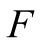 19.092(630،167)0.0000Hasman test 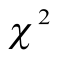 57.431230.0000Dependent variable: net profit Dependent variable: net profit Dependent variable: net profit Dependent variable: net profit Dependent variable: net profit Variable Coefficient Statistics t P-ValueVIFC1397699--6.4860.000-NEG174808.40.8950.37093.645RET-919.650-1.3300.18392.159RET*NEG17815.332.3840.01743.778IO2319.522.7810.00564,947CONOWN-1972.81-2.8020.00524.474SIZE101805.46.6780.0003.427VariableCoefficientStatistics tP-ValueVIFMB-1569.76-0.02990.76493.744ROA560623.25.8710.00003.237IO*NEG289.3350.3490.72704.391IO*RET-0.617-0.2100.83361.940IO*RET*NEG32.7471.0510.29363.736CONOWN*NEG80.0380.0640.94877.942CONOWN *RET2.7420.6870.49173.438CONOWN *RET*NEG-24.678-0.5480.58326.782SIZE*NEG-12851.76-0.9380.34813.526SIZE*RET49.9481.0550.29171.976SIZE*RET*NEG-1296.396-2.4130.1613.831MB*NEG1832.6940.1690.86541.051MB*RET3.2440.0930.92599.609MB*RET*NEG-4.207-0.0120.98997.344ROA*NEG-347164-2.3580.01865.024ROA*RET-326.766-0.6290.52916.089ROA*RET*NEG-6008.98-0.9770-.32853.460Modified design coefficient 0.8875Modified design coefficient 0.8875Modified design coefficient 0.8875Modified design coefficient 0.8875Modified design coefficient 0.8875Model F statistics(P-Value)35.054(0.0000)Jarque-Bera statistics(P-Value)0.344(0.8416)0.344(0.8416)Breusch-Pagan statistics(P-Value)1.895(0.0874)Watson Camera Statistics1.5791.579